ЧТО ТАКОЕ ТЕРРОРИЗМ?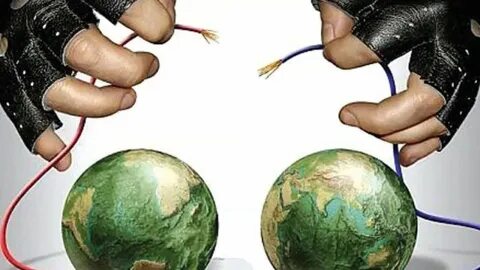 Терроризм – это политика, которая направлена на достижение определенных целей через насилие. Насилие может проявляться в разных формах: взрывы в общественных местах, захваты заложников, убийства отдельных людейЧто делать, если ты оказался в заложниках:Не пытайтесь убежать, вырваться самостоятельно – террористы могут отреагировать агрессивно.Постарайся успокоиться и ждать освобождения.Старайся не раздражать террористов: не кричи, не плачь, не возмущайся. Не требуй немедленного освобождения это - невозможно.Не вступай в споры с террористами, выполняй их требования.Помни, что, возможно, тебе придется долгое время провести без воды и пищи – экономь энергию.ПОЛЕЗНАЯ ИНФОРМАЦИЯНаш адрес:г. ТаганрогРостовской областиу. Комарова, д. 30Домен сайта: https://www.tagpedlicey.ru/Вконтакте:https://vk.com/tagpedliceyРежим работы:с 8.00 до 18.00Выходной день – воскресенье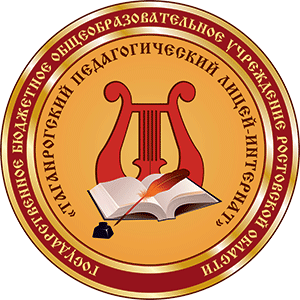 ГБОУ РО «Таганрогский педагогический лицей-интернат»«Угроза обществу - терроризм»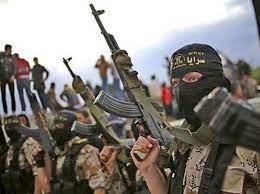 Автор работы: Шаповалов Виталий 9 «А» Научный руководитель:Терещенко Анатолий Анатольевичучитель ОБЖТаганрог  2024Террористические акты в памяти людей:13 взрывных устройств в Бомбее (Индия), были заложены в автомобили. Жертвами стали 257 человек, пострадали свыше 700 человек.13 сентября 1999 года прогремел взрыв в Каширском шоссе в Москве в подвальном помещении 8 этажного дома. Погибло 124 человека, 9 получили раненияЗахват заложников в театре на Дубровке во время мюзикла «Норд-Ост» в 2002 году. Погибли 40 террористов и 129 заложников;Захват школы в Беслане в 2004 году, в результате которого погибло 326 человек и пострадало около 700, в основном дети5-6 мая 2014 г. в результате ночной атаки на город Гамбору, штат Борно, боевиками были убиты свыше 300 жителей. Выжившие бежали в соседний Камерун. Большая часть города была разрушена.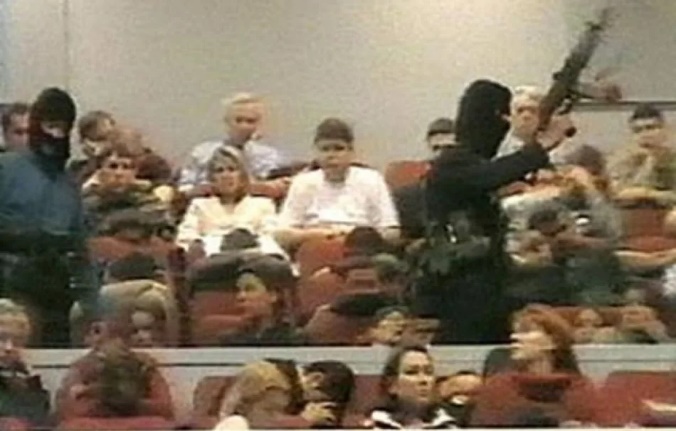 Борьба с терроризмом:Важная составляющая антитеррора – перекрытие источников финансирования группировок. А их немало: нелегальная продажа нефти, наркоторговля, ограбление банков и частных лиц, торговля заложниками.Если использовать только силовые методы – это борьба не с терроризмом, а с его проявлениями. Поэтому противодействие терроризму обязательно включает профилактику:Разъяснение подросткам и молодежи разрушительной сути этого явления.Информирование	населения	о неотвратимости наказания за причастность к террористической деятельности.Разоблачение мифов, в которых экстремисты и террористы предстают героями и борцами за справедливость, развенчание их лозунгов и пропагандистских приемов.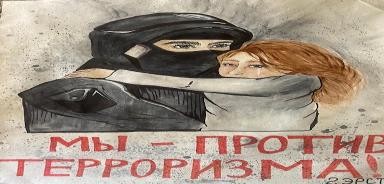 Методы терроризма:Политические убийства или похищения. В случае похищений применяется шантаж с выдвижением требований выполнения каких- либо условий.Захват	зданий,	транспортных средств	(самолетов, поездов, кораблей) сопровождающийся захватом заложников, за  которым	обычно начинаются переговоры с властями.Взрывы	разнообразных	объектов: офисов, жилых зданий, вокзалов, т.д.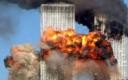 Использование	компьютерных технологий (взлом компьютерных систем и кража данных, вывод из строя	оборудования	и программного обеспечения.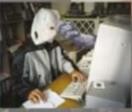 Минирование мест постоянного нахождения или маршрутов передвижения.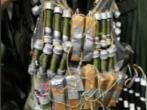 Нападение, совершаемое как открыто, так и из засады и т.д. 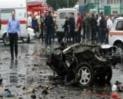 